                 JEDILNIK ŠOLA      10. – 14. oktober  2022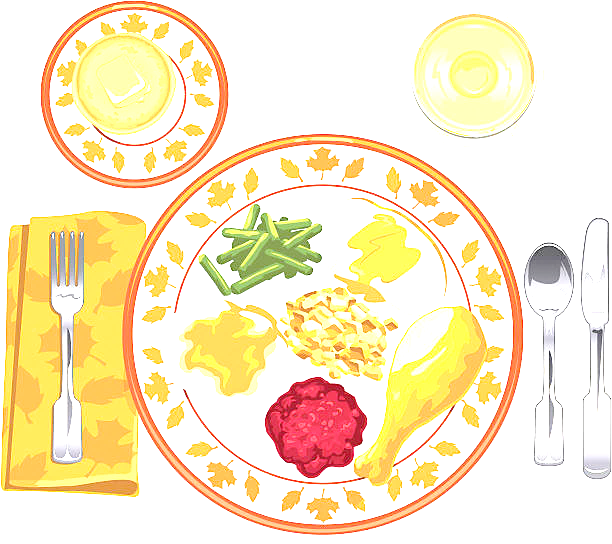 PONEDELJEK                                                   TOREK SREDA ČETRTEKPETEK                                                                                               DOBER TEK!                                                                                                                                              ALERGENIMalica:KORUZNI KOSMIČI, MLEKO, BANANEMLEKOKosilo:CVETAČNA JUHA, TELEČJI FRIKASE, KUS KUS, ZELENA SOLATA S KORUZO, SOKGLUTENMalica:PIRIN KRUH, TOPLJENI SIRČEK, KORENČEK, PLANINSKI ČAJGLUTEN, MLEKOZdrava šola:HRUŠKEKosilo:GOVEJA JUHA Z ZAKUHO, SVINJSKI KOTLET NA ŽARU, PEČEN KROMPIR, PESA, VODA ZELENA, GLUTEN, JAJCAMalica:ČRNA ŽEMLJA, KUHAN PRŠUT, KISLA KUMARICA, ČAJ GOZDNI SADEŽI, MANDARINEGLUTENKosilo:ZELENJAVNA ENOLONČNICA, MARELIČNI CMOKI, KOMPOTGLUTEN, JAJCA, MLEKOMalica:SIROV BUREK, NAVADNI TEKOČI JOGURTGLUTEN, MLEKOZdrava šola:JABOLKAKosilo:KOSTNA JUHA Z ZAKUHO, PLESKAVICA, DŽUVEČ RIŽ, SOKZELENA, GLUTEN, JAJCAMalica:OVSEN KRUH, MASLO, MED, BELA KAVA, MEŠANO SADJEGLUTEN, MLEKOKosilo:KOSMIČEVA JUHA, ŠPAGETI V TUNINI OMAKI, MOTOVILEC, SOKGLUTEN, JAJCA, MLEKO, RIBE